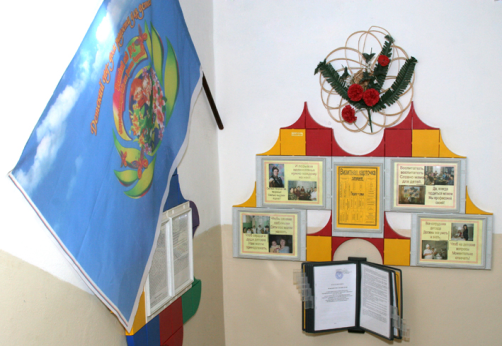 Этажность - 2 этажаОбщая площадь –1078 кв. м.;Общая площадь территории - 4761 м2 Состояние материально- технической базы  СП соответствует педагогическим требованиям современного уровня образования, требованиям техники безопасности, санитарно–гигиеническим нормам, физиологии детей, принципам функционального комфорта. В качестве ведущих направлений создания и совершенствования развивающей среды, мы рассматриваем следующие направления:-выполнение требований санитарно-эпидемиологической станции с целью оптимизации условий развития и эмоционального благополучия ребенка;-создание полноценной социальной среды развития ребенка, условий для разновозрастного взаимодействия между детьми и общения с взрослыми;-выделение и оснащение специальных помещений для разных видов детской деятельности;-создание в групповых помещениях условий для необходимого баланса совместной и индивидуальной деятельности детей, в том числе организации уголков уединения;-оборудование и использование участка позволяющие организовать разнообразные формы педагогической работы с детьми и способствующие проявлению разных видов их активности;-полифункциональное использование игрового, спортивного и другого оборудования с ориентацией на ребенка;-учет половых различий детей;-создание специально-организованной среды, способствующей коррекции состояния здоровья у детей, имеющих нарушения речи и опорно-двигательного аппарата;-создание в  СП музейно-образовательного и музейно-воспитательного пространства с целью духовно-нравственного развития личности воспитанников на основе их природных задатков и сложностей;-создание музыкальной среды.Для этого в СП имеются:Музей «Русская изба», в котором более ста экспонатов XIX – XXI веков, которые успешно используются в образовательной деятельности.Логопедический кабинетимеет всё необходимое для работы с детьми, имеющими нарушения речи. В нём подобран дидактический материал в соответствии с возрастом детей, особенностями речевой патологии, требованиями коррекционных программ.Музыкально-Физкультурный зал и зал ЛФКоснащены спортивными комплексами, крупными модулями, шведскими стенками, матами, гимнастическими скамейками, дугами для подлезания, мячами, канатом, скакалками, обручами, кеглями и другим необходимым оборудованием. Для создания эмоционального настроя в залах есть фортепиано, магнитофон. На базе СП организована  группа «Здоровья» для профилактики и оздоровления  опорно-двигательной системы.С воспитанниками  СП  ведет работу по оздоровлению   сотрудник ЛФК.Музыкальный зал оборудован роялем, музыкальным центром, магнитофоном, телевизором с видеомагнитофоном, детскими музыкальными инструментами, DVD дисками с музыкальными произведениями, яркими наглядными пособиями, дидактическими играми. Для театрализованной деятельности имеются  различные театры, ростовые куклы, реквизиты, костюмерная, декорации.Медицинский блоксоответствует требованиям САНПиНа. Там имеется: кушетка, шкаф аптечный, , холодильник, набор прививочного инструмента, средства для оказания медицинской помощи, весы медицинские, ростомер, лампа настольная, динамометр, тонометр, фонендоскоп,  плантограф.Методический кабинет.В нём собраны:  наглядный материал, пособия для проведения всех видов занятий, материал для консультаций, библиотека с методической литературой и периодической печатью. Ведется накопление видеоматериалов проведенных мероприятий и познавательных видеофильмов для детей. Натерритории выделены тематические зоны: спортивная площадка, зона по знакомству с ПДД, огород, цветник, поляна сказок.Групповые помещенияоборудованы современной мебелью. В каждой  возрастной группе созданы условия для самостоятельного, активного и целенаправленного действия детей во всех видах деятельности: игровой, двигательной, изобразительной, театрализованной, конструктивной, познавательной и т.д. Они содержат разнообразные материалы для развивающих игр и занятий. Организация и расположение предметов развивающей среды отвечает возрастным особенностям и потребностям детей. Расположение мебели, игрового и другого оборудования отвечают требованиям техники безопасности,  санитарно-гигиеническим нормам, физиологии детей, что позволяет воспитанникам свободно перемещаться. В СП по возможности создаются все условия для охраны и укрепления здоровья детей, для их полноценного физического развития. В каждой возрастной группе имеется инвентарь и оборудование для физической активности детей: тренажеры для глаз, кольца, маты и др. Есть приспособления для закаливания и самомассажа детей: , ребристые доски, пуговичные коврики и пр. Организация развивающей среды в различных возрастных группах имеют свои отличительные признаки.В группах раннего возраста выделено большое открытое пространство, где дети могут играть с двигательными игрушками, имеются уголки по сенсорике с разнообразным  материалом, есть центр песка и воды.С целью экологического воспитания в каждой группе есть уголки природы с различными растениями, собраны коллекции гербариев, муляжи овощей, фруктов, грибов, фигурки диких и домашних животных, насекомые, птицы, семена, образцы  неживой и живой природы, картины о природе, о ее богатствах и другие дидактические пособия. Каждая группа имеет свой мини-кабинет, содержащий дидактические игры, пособия, методическую и художественную литературу, необходимые для организации разных видов деятельности.В целях художественно-эстетического развития в группах оборудованы  ИЗО -уголки, в которых находятся столы, мольберты, эпипроектор для демонстрации репродукций, имеются различные виды бумаги, несколько видов карандашей, пластилин, глина, ножницы, трафареты, печати, шаблоны, краски, гуашь, восковые и жировые мелки, фломастеры, ножницы, кисти 3-х величин и разной жесткости, образцы народно-прикладного и декоративного творчества, соленое тесто, природно-бросовый материал для создания коллажей, наглядный материал по ознакомлению с жанрами живописи, скульптурой и т.д. Детские работы используются для оформления интерьера детского сада. По конструированию в группах оборудованы «Конструкторские бюро», где собраны различные виды конструкторов, в зависимости от возрастных возможностей детей: пластмассовые с различными видами соединений, деревянные, металлические, пазлы. Все они различаются по материалам и по видам сборки.В группах также имеются материалы для исследовательской и экспериментальной деятельности: лупы, микроскопы, мензурки, магниты, различные материалы.Кроме этого собраны пособия для ознакомления дошкольников с социальным миром, краеведением, живой и неживой природой: макет солнечной системы, карта мира, глобус, игры по ознакомлению дошкольников с правилами дорожного движения и др.Содержание речевых уголков соответствует возрастным и логопедическим особенностям детей. Воспитатели и учитель – логопед накопили богатый дидактический  и методический материал, необходимы для организации различных видов деятельности детей, имеющих речевые нарушения. Здесь представлено достаточно наглядного материала, пособий и дидактических игр по следующим разделам  «Развитие физиологического и речевого дыхания», «Развитие слухового внимания»,  «Развитие мелкой мускулатуры», «Развитие связной речи»,  «Развитие психологической базы речи», «Подготовка к обучению грамоте» «Развитие фонематического слуха», «Развитие лексико–грамматического строя речи».Для развития игровой деятельности во второй младшей и средних группах развернуты уголки для сюжетно-ролевых игр: «Семья», «Поликлиника», «Парикмахерская», «Театр»,  «Кафе».В старших и подготовительных группах созданы уголки:  «Салон красоты»,  «Супермаркет», «Узел связи», «Мини-лаборатория», и т.д.В группах имеются уголки по РЭМП, где есть наглядные пособия по всем разделам математики, мелкий раздаточный материал, условные мерки, геометрические тела и фигуры,  емкости для измерения жидких и сыпучих тел, большое количество дидактических и развивающих игры по счету, по развитию логического мышления.В каждой группе организованы мини-музеи в соответствии с возрастными возможностями воспитанников:   Во всех группах  СП имеются музыкальные уголки и уголки театрализованной деятельности. В них представлены детские музыкальные инструменты, шумовые инструменты, музыкально - дидактические игры, портреты композиторов, различные виды театров, настольные театральные ширмы, шапочки для игр – драматизаций.Таким образом, в нашем учреждении предметно-развивающая среда соответствует интересам детей, периодически дополняется и обновляется с учетом «зоны ближайшего развития».Расходы по МДОУ детский сад №2 2011годРасходы по СП «Детский сад №2» 2012 годРасходы по СП «Детский сад№2» на 01.09.2013В 2009-2010 уч. г. из областного и муниципального бюджета поступило 1283000 руб. на ремонт группы и частичную замену окон по программе расширения сети дошкольных учреждений Самарской области.В 2012 г. на приобретение мебели из областного бюджета поступило 169646 руб. и муниципального бюджета -29938 руб.В 2013г. было поступление средств на мебель из областного бюджета – 42240 руб. муниципального – 10561 руб.Вывод: Материально-технические условия  соответствует требованиям СанПиН , пожарной безопасности, охраны жизни и здоровья всех субъектов образовательного процесса, обеспечивает комплексную безопасность СП и способствуют достижению высокого качества дошкольного образования.Этажность - 2 этажаОбщая площадь –1078 кв. м.;Общая площадь территории - 4761 м2 Состояние материально- технической базы  СП соответствует педагогическим требованиям современного уровня образования, требованиям техники безопасности, санитарно–гигиеническим нормам, физиологии детей, принципам функционального комфорта. В качестве ведущих направлений создания и совершенствования развивающей среды, мы рассматриваем следующие направления:-выполнение требований санитарно-эпидемиологической станции с целью оптимизации условий развития и эмоционального благополучия ребенка;-создание полноценной социальной среды развития ребенка, условий для разновозрастного взаимодействия между детьми и общения с взрослыми;-выделение и оснащение специальных помещений для разных видов детской деятельности;-создание в групповых помещениях условий для необходимого баланса совместной и индивидуальной деятельности детей, в том числе организации уголков уединения;-оборудование и использование участка позволяющие организовать разнообразные формы педагогической работы с детьми и способствующие проявлению разных видов их активности;-полифункциональное использование игрового, спортивного и другого оборудования с ориентацией на ребенка;-учет половых различий детей;-создание специально-организованной среды, способствующей коррекции состояния здоровья у детей, имеющих нарушения речи и опорно-двигательного аппарата;-создание в  СП музейно-образовательного и музейно-воспитательного пространства с целью духовно-нравственного развития личности воспитанников на основе их природных задатков и сложностей;-создание музыкальной среды.Для этого в СП имеются:Музей «Русская изба», в котором более ста экспонатов XIX – XXI веков, которые успешно используются в образовательной деятельности.Логопедический кабинетимеет всё необходимое для работы с детьми, имеющими нарушения речи. В нём подобран дидактический материал в соответствии с возрастом детей, особенностями речевой патологии, требованиями коррекционных программ.Музыкально-Физкультурный зал и зал ЛФКоснащены спортивными комплексами, крупными модулями, шведскими стенками, матами, гимнастическими скамейками, дугами для подлезания, мячами, канатом, скакалками, обручами, кеглями и другим необходимым оборудованием. Для создания эмоционального настроя в залах есть фортепиано, магнитофон. На базе СП организована  группа «Здоровья» для профилактики и оздоровления  опорно-двигательной системы.С воспитанниками  СП  ведет работу по оздоровлению   сотрудник ЛФК.Музыкальный зал оборудован роялем, музыкальным центром, магнитофоном, телевизором с видеомагнитофоном, детскими музыкальными инструментами, DVD дисками с музыкальными произведениями, яркими наглядными пособиями, дидактическими играми. Для театрализованной деятельности имеются  различные театры, ростовые куклы, реквизиты, костюмерная, декорации.Медицинский блоксоответствует требованиям САНПиНа. Там имеется: кушетка, шкаф аптечный, , холодильник, набор прививочного инструмента, средства для оказания медицинской помощи, весы медицинские, ростомер, лампа настольная, динамометр, тонометр, фонендоскоп,  плантограф.Методический кабинет.В нём собраны:  наглядный материал, пособия для проведения всех видов занятий, материал для консультаций, библиотека с методической литературой и периодической печатью. Ведется накопление видеоматериалов проведенных мероприятий и познавательных видеофильмов для детей. Натерритории выделены тематические зоны: спортивная площадка, зона по знакомству с ПДД, огород, цветник, поляна сказок.Групповые помещенияоборудованы современной мебелью. В каждой  возрастной группе созданы условия для самостоятельного, активного и целенаправленного действия детей во всех видах деятельности: игровой, двигательной, изобразительной, театрализованной, конструктивной, познавательной и т.д. Они содержат разнообразные материалы для развивающих игр и занятий. Организация и расположение предметов развивающей среды отвечает возрастным особенностям и потребностям детей. Расположение мебели, игрового и другого оборудования отвечают требованиям техники безопасности,  санитарно-гигиеническим нормам, физиологии детей, что позволяет воспитанникам свободно перемещаться. В СП по возможности создаются все условия для охраны и укрепления здоровья детей, для их полноценного физического развития. В каждой возрастной группе имеется инвентарь и оборудование для физической активности детей: тренажеры для глаз, кольца, маты и др. Есть приспособления для закаливания и самомассажа детей: , ребристые доски, пуговичные коврики и пр. Организация развивающей среды в различных возрастных группах имеют свои отличительные признаки.В группах раннего возраста выделено большое открытое пространство, где дети могут играть с двигательными игрушками, имеются уголки по сенсорике с разнообразным  материалом, есть центр песка и воды.С целью экологического воспитания в каждой группе есть уголки природы с различными растениями, собраны коллекции гербариев, муляжи овощей, фруктов, грибов, фигурки диких и домашних животных, насекомые, птицы, семена, образцы  неживой и живой природы, картины о природе, о ее богатствах и другие дидактические пособия. Каждая группа имеет свой мини-кабинет, содержащий дидактические игры, пособия, методическую и художественную литературу, необходимые для организации разных видов деятельности.В целях художественно-эстетического развития в группах оборудованы  ИЗО -уголки, в которых находятся столы, мольберты, эпипроектор для демонстрации репродукций, имеются различные виды бумаги, несколько видов карандашей, пластилин, глина, ножницы, трафареты, печати, шаблоны, краски, гуашь, восковые и жировые мелки, фломастеры, ножницы, кисти 3-х величин и разной жесткости, образцы народно-прикладного и декоративного творчества, соленое тесто, природно-бросовый материал для создания коллажей, наглядный материал по ознакомлению с жанрами живописи, скульптурой и т.д. Детские работы используются для оформления интерьера детского сада. По конструированию в группах оборудованы «Конструкторские бюро», где собраны различные виды конструкторов, в зависимости от возрастных возможностей детей: пластмассовые с различными видами соединений, деревянные, металлические, пазлы. Все они различаются по материалам и по видам сборки.В группах также имеются материалы для исследовательской и экспериментальной деятельности: лупы, микроскопы, мензурки, магниты, различные материалы.Кроме этого собраны пособия для ознакомления дошкольников с социальным миром, краеведением, живой и неживой природой: макет солнечной системы, карта мира, глобус, игры по ознакомлению дошкольников с правилами дорожного движения и др.Содержание речевых уголков соответствует возрастным и логопедическим особенностям детей. Воспитатели и учитель – логопед накопили богатый дидактический  и методический материал, необходимы для организации различных видов деятельности детей, имеющих речевые нарушения. Здесь представлено достаточно наглядного материала, пособий и дидактических игр по следующим разделам  «Развитие физиологического и речевого дыхания», «Развитие слухового внимания»,  «Развитие мелкой мускулатуры», «Развитие связной речи»,  «Развитие психологической базы речи», «Подготовка к обучению грамоте» «Развитие фонематического слуха», «Развитие лексико–грамматического строя речи».Для развития игровой деятельности во второй младшей и средних группах развернуты уголки для сюжетно-ролевых игр: «Семья», «Поликлиника», «Парикмахерская», «Театр»,  «Кафе».В старших и подготовительных группах созданы уголки:  «Салон красоты»,  «Супермаркет», «Узел связи», «Мини-лаборатория», и т.д.В группах имеются уголки по РЭМП, где есть наглядные пособия по всем разделам математики, мелкий раздаточный материал, условные мерки, геометрические тела и фигуры,  емкости для измерения жидких и сыпучих тел, большое количество дидактических и развивающих игры по счету, по развитию логического мышления.В каждой группе организованы мини-музеи в соответствии с возрастными возможностями воспитанников:   Во всех группах  СП имеются музыкальные уголки и уголки театрализованной деятельности. В них представлены детские музыкальные инструменты, шумовые инструменты, музыкально - дидактические игры, портреты композиторов, различные виды театров, настольные театральные ширмы, шапочки для игр – драматизаций.Таким образом, в нашем учреждении предметно-развивающая среда соответствует интересам детей, периодически дополняется и обновляется с учетом «зоны ближайшего развития».Расходы по МДОУ детский сад №2 2011годРасходы по СП «Детский сад №2» 2012 годРасходы по СП «Детский сад№2» на 01.09.2013В 2009-2010 уч. г. из областного и муниципального бюджета поступило 1283000 руб. на ремонт группы и частичную замену окон по программе расширения сети дошкольных учреждений Самарской области.В 2012 г. на приобретение мебели из областного бюджета поступило 169646 руб. и муниципального бюджета -29938 руб.В 2013г. было поступление средств на мебель из областного бюджета – 42240 руб. муниципального – 10561 руб.Вывод: Материально-технические условия  соответствует требованиям СанПиН , пожарной безопасности, охраны жизни и здоровья всех субъектов образовательного процесса, обеспечивает комплексную безопасность СП и способствуют достижению высокого качества дошкольного образования.Этажность - 2 этажаОбщая площадь –1078 кв. м.;Общая площадь территории - 4761 м2 Состояние материально- технической базы  СП соответствует педагогическим требованиям современного уровня образования, требованиям техники безопасности, санитарно–гигиеническим нормам, физиологии детей, принципам функционального комфорта. В качестве ведущих направлений создания и совершенствования развивающей среды, мы рассматриваем следующие направления:-выполнение требований санитарно-эпидемиологической станции с целью оптимизации условий развития и эмоционального благополучия ребенка;-создание полноценной социальной среды развития ребенка, условий для разновозрастного взаимодействия между детьми и общения с взрослыми;-выделение и оснащение специальных помещений для разных видов детской деятельности;-создание в групповых помещениях условий для необходимого баланса совместной и индивидуальной деятельности детей, в том числе организации уголков уединения;-оборудование и использование участка позволяющие организовать разнообразные формы педагогической работы с детьми и способствующие проявлению разных видов их активности;-полифункциональное использование игрового, спортивного и другого оборудования с ориентацией на ребенка;-учет половых различий детей;-создание специально-организованной среды, способствующей коррекции состояния здоровья у детей, имеющих нарушения речи и опорно-двигательного аппарата;-создание в  СП музейно-образовательного и музейно-воспитательного пространства с целью духовно-нравственного развития личности воспитанников на основе их природных задатков и сложностей;-создание музыкальной среды.Для этого в СП имеются:Музей «Русская изба», в котором более ста экспонатов XIX – XXI веков, которые успешно используются в образовательной деятельности.Логопедический кабинетимеет всё необходимое для работы с детьми, имеющими нарушения речи. В нём подобран дидактический материал в соответствии с возрастом детей, особенностями речевой патологии, требованиями коррекционных программ.Музыкально-Физкультурный зал и зал ЛФКоснащены спортивными комплексами, крупными модулями, шведскими стенками, матами, гимнастическими скамейками, дугами для подлезания, мячами, канатом, скакалками, обручами, кеглями и другим необходимым оборудованием. Для создания эмоционального настроя в залах есть фортепиано, магнитофон. На базе СП организована  группа «Здоровья» для профилактики и оздоровления  опорно-двигательной системы.С воспитанниками  СП  ведет работу по оздоровлению   сотрудник ЛФК.Музыкальный зал оборудован роялем, музыкальным центром, магнитофоном, телевизором с видеомагнитофоном, детскими музыкальными инструментами, DVD дисками с музыкальными произведениями, яркими наглядными пособиями, дидактическими играми. Для театрализованной деятельности имеются  различные театры, ростовые куклы, реквизиты, костюмерная, декорации.Медицинский блоксоответствует требованиям САНПиНа. Там имеется: кушетка, шкаф аптечный, , холодильник, набор прививочного инструмента, средства для оказания медицинской помощи, весы медицинские, ростомер, лампа настольная, динамометр, тонометр, фонендоскоп,  плантограф.Методический кабинет.В нём собраны:  наглядный материал, пособия для проведения всех видов занятий, материал для консультаций, библиотека с методической литературой и периодической печатью. Ведется накопление видеоматериалов проведенных мероприятий и познавательных видеофильмов для детей. Натерритории выделены тематические зоны: спортивная площадка, зона по знакомству с ПДД, огород, цветник, поляна сказок.Групповые помещенияоборудованы современной мебелью. В каждой  возрастной группе созданы условия для самостоятельного, активного и целенаправленного действия детей во всех видах деятельности: игровой, двигательной, изобразительной, театрализованной, конструктивной, познавательной и т.д. Они содержат разнообразные материалы для развивающих игр и занятий. Организация и расположение предметов развивающей среды отвечает возрастным особенностям и потребностям детей. Расположение мебели, игрового и другого оборудования отвечают требованиям техники безопасности,  санитарно-гигиеническим нормам, физиологии детей, что позволяет воспитанникам свободно перемещаться. В СП по возможности создаются все условия для охраны и укрепления здоровья детей, для их полноценного физического развития. В каждой возрастной группе имеется инвентарь и оборудование для физической активности детей: тренажеры для глаз, кольца, маты и др. Есть приспособления для закаливания и самомассажа детей: , ребристые доски, пуговичные коврики и пр. Организация развивающей среды в различных возрастных группах имеют свои отличительные признаки.В группах раннего возраста выделено большое открытое пространство, где дети могут играть с двигательными игрушками, имеются уголки по сенсорике с разнообразным  материалом, есть центр песка и воды.С целью экологического воспитания в каждой группе есть уголки природы с различными растениями, собраны коллекции гербариев, муляжи овощей, фруктов, грибов, фигурки диких и домашних животных, насекомые, птицы, семена, образцы  неживой и живой природы, картины о природе, о ее богатствах и другие дидактические пособия. Каждая группа имеет свой мини-кабинет, содержащий дидактические игры, пособия, методическую и художественную литературу, необходимые для организации разных видов деятельности.В целях художественно-эстетического развития в группах оборудованы  ИЗО -уголки, в которых находятся столы, мольберты, эпипроектор для демонстрации репродукций, имеются различные виды бумаги, несколько видов карандашей, пластилин, глина, ножницы, трафареты, печати, шаблоны, краски, гуашь, восковые и жировые мелки, фломастеры, ножницы, кисти 3-х величин и разной жесткости, образцы народно-прикладного и декоративного творчества, соленое тесто, природно-бросовый материал для создания коллажей, наглядный материал по ознакомлению с жанрами живописи, скульптурой и т.д. Детские работы используются для оформления интерьера детского сада. По конструированию в группах оборудованы «Конструкторские бюро», где собраны различные виды конструкторов, в зависимости от возрастных возможностей детей: пластмассовые с различными видами соединений, деревянные, металлические, пазлы. Все они различаются по материалам и по видам сборки.В группах также имеются материалы для исследовательской и экспериментальной деятельности: лупы, микроскопы, мензурки, магниты, различные материалы.Кроме этого собраны пособия для ознакомления дошкольников с социальным миром, краеведением, живой и неживой природой: макет солнечной системы, карта мира, глобус, игры по ознакомлению дошкольников с правилами дорожного движения и др.Содержание речевых уголков соответствует возрастным и логопедическим особенностям детей. Воспитатели и учитель – логопед накопили богатый дидактический  и методический материал, необходимы для организации различных видов деятельности детей, имеющих речевые нарушения. Здесь представлено достаточно наглядного материала, пособий и дидактических игр по следующим разделам  «Развитие физиологического и речевого дыхания», «Развитие слухового внимания»,  «Развитие мелкой мускулатуры», «Развитие связной речи»,  «Развитие психологической базы речи», «Подготовка к обучению грамоте» «Развитие фонематического слуха», «Развитие лексико–грамматического строя речи».Для развития игровой деятельности во второй младшей и средних группах развернуты уголки для сюжетно-ролевых игр: «Семья», «Поликлиника», «Парикмахерская», «Театр»,  «Кафе».В старших и подготовительных группах созданы уголки:  «Салон красоты»,  «Супермаркет», «Узел связи», «Мини-лаборатория», и т.д.В группах имеются уголки по РЭМП, где есть наглядные пособия по всем разделам математики, мелкий раздаточный материал, условные мерки, геометрические тела и фигуры,  емкости для измерения жидких и сыпучих тел, большое количество дидактических и развивающих игры по счету, по развитию логического мышления.В каждой группе организованы мини-музеи в соответствии с возрастными возможностями воспитанников:   Во всех группах  СП имеются музыкальные уголки и уголки театрализованной деятельности. В них представлены детские музыкальные инструменты, шумовые инструменты, музыкально - дидактические игры, портреты композиторов, различные виды театров, настольные театральные ширмы, шапочки для игр – драматизаций.Таким образом, в нашем учреждении предметно-развивающая среда соответствует интересам детей, периодически дополняется и обновляется с учетом «зоны ближайшего развития».Расходы по МДОУ детский сад №2 2011годРасходы по СП «Детский сад №2» 2012 годРасходы по СП «Детский сад№2» на 01.09.2013В 2009-2010 уч. г. из областного и муниципального бюджета поступило 1283000 руб. на ремонт группы и частичную замену окон по программе расширения сети дошкольных учреждений Самарской области.В 2012 г. на приобретение мебели из областного бюджета поступило 169646 руб. и муниципального бюджета -29938 руб.В 2013г. было поступление средств на мебель из областного бюджета – 42240 руб. муниципального – 10561 руб.Вывод: Материально-технические условия  соответствует требованиям СанПиН , пожарной безопасности, охраны жизни и здоровья всех субъектов образовательного процесса, обеспечивает комплексную безопасность СП и способствуют достижению высокого качества дошкольного образования.